Základní umělecká škola, Jablunkov, příspěvková organizaceHospitace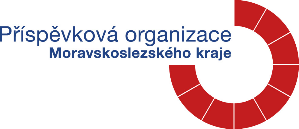 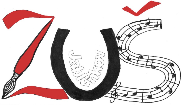 Předmět hospitace:Hospitační činnost byla provedena dne:Učitelé:Žáci:Na co byla hospitace zaměřena:Pozitivně hodnotím:Způsob odstranění nedostatků:V Jablunkově dneUčitel																	učitel 